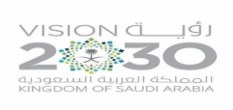 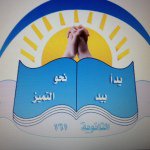 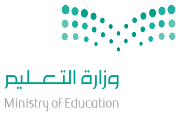                المملكة العربية السعودية                    وزارة التعليم                    الثانوية 161                                                                                   الأهداف السلوكيةالإجرائيةالمحتوىالمحتوىاستراتيجياتالتدريس الحديثةاستراتيجياتالتدريس الحديثةطرق وأساليب التدريسالوسائل والتقنيات المستخدمةالمهاراتالمكتسبةالمهاراتالمكتسبةالتقويم1-أن يعرف المتعلم السلطة2-أن يعرف المتعلم المسؤولية.3-أن يوضح المتعلم مبدأ التكافؤ بين السلطة والمسؤولية.4-أن يعرف المتعلم مبدأ التفويض.5-أن يشرح المتعلم هل المسؤولية تفوض.6-أن يقارن المتعلم بين المركزية واللامركزية.6-مبدأ تكافؤ السلطة والمسؤولية: تعريف السلطة: هي الحق الذي يستطيع بموجبه الشخص أن يصدر قرارات أو اوامر أو يقوم بأعمال في حدود صلاحياته الموضحة له ويلزم بها مرؤوسيه لتأدية واجباتهم.تعريف المسؤولية: هي الالتزام من قبل الشخص بتنفيذ العمل الموكل إليه وتحمل نتائجها وتبعاته.7-مبدأ التفويض: هو قيام الرئيس أو المدير بمنح السلطة لأحد مرؤوسيه أو مجموعة منهم لأداء عمل معين. *نشاط الكتاب ص 49هل المسؤولية تفوض؟ تفويض المدير سلطته لأداء عمل معين لا يعني انتقال المسؤولية عن العمل إلى المرؤوس بل يبقى مسؤولا عنه.8-مبدأ المركزية واللامركزية :المركزية: هي ميل أو اتجاه الإدارة إلى تركيز الحجم الأكبر والأهم من سلطة اتخاذ القرارات المنظمة للعمل في المراكز القيادية العليا.اللامركزية: هي نقل سلطة القرار وممارستها من المستوى الإداري الأعلى إلى المستويات الإدارية الدنيا عن طريق تفويض السلطة.*كلما زاد مجال التصرف للمستويات الإدارية دون الإدارة العليا كلما ارتفعت اللامركزية 6-مبدأ تكافؤ السلطة والمسؤولية: تعريف السلطة: هي الحق الذي يستطيع بموجبه الشخص أن يصدر قرارات أو اوامر أو يقوم بأعمال في حدود صلاحياته الموضحة له ويلزم بها مرؤوسيه لتأدية واجباتهم.تعريف المسؤولية: هي الالتزام من قبل الشخص بتنفيذ العمل الموكل إليه وتحمل نتائجها وتبعاته.7-مبدأ التفويض: هو قيام الرئيس أو المدير بمنح السلطة لأحد مرؤوسيه أو مجموعة منهم لأداء عمل معين. *نشاط الكتاب ص 49هل المسؤولية تفوض؟ تفويض المدير سلطته لأداء عمل معين لا يعني انتقال المسؤولية عن العمل إلى المرؤوس بل يبقى مسؤولا عنه.8-مبدأ المركزية واللامركزية :المركزية: هي ميل أو اتجاه الإدارة إلى تركيز الحجم الأكبر والأهم من سلطة اتخاذ القرارات المنظمة للعمل في المراكز القيادية العليا.اللامركزية: هي نقل سلطة القرار وممارستها من المستوى الإداري الأعلى إلى المستويات الإدارية الدنيا عن طريق تفويض السلطة.*كلما زاد مجال التصرف للمستويات الإدارية دون الإدارة العليا كلما ارتفعت اللامركزية  التعلم التعاوني تمثيل الأدوار الخرائط الذهنية التعلم باللعب التعلم النشط حل المشكلات تعلم الأقران العصف الذهني التفكير الناقد التفكير الإبداعي البحث والاستكشاف خرائط المفاهيم أخرى........................................................................ التعلم التعاوني تمثيل الأدوار الخرائط الذهنية التعلم باللعب التعلم النشط حل المشكلات تعلم الأقران العصف الذهني التفكير الناقد التفكير الإبداعي البحث والاستكشاف خرائط المفاهيم أخرى........................................................................حوارومناقشةاستنتاجإلقائيةعرضاستقرائيةمحاضرةأخرى............................................................كتاب الطالب كتاب النشاطجهاز العرضشفافياتجهاز تسجيلمجسماتعيناتفيلم تعليميلوحاتمراجعأخرى...............................................................*عمليات التعلم الأساسية:الملاحظةالتصنيفجمع المعلوماتالاستنتاجأخرى..........................*عمليات التفكير الإبداعي:المرونةالطلاقةالأصالةالخيالالعصف الذهني*التفكير الناقد:تحديد الأولوياتالاستدلال أخرى..........................*عمليات التعلم الأساسية:الملاحظةالتصنيفجمع المعلوماتالاستنتاجأخرى..........................*عمليات التفكير الإبداعي:المرونةالطلاقةالأصالةالخيالالعصف الذهني*التفكير الناقد:تحديد الأولوياتالاستدلال أخرى..........................س: عرفي السلطة؟س: عرفي المسؤولية؟س: وضحي مبدأ التكافؤ بين السلطة والمسؤولية؟س: عرفي مبدأ التفويض؟س: اشرحي هل المسؤولية تفوض؟س: قارني بين المركزية واللامركزية؟القرآن الكريمالسنة النبويةالحياةالأحداث الجاريةأخرى.................................القرآن الكريمالسنة النبويةالحياةالأحداث الجاريةأخرى.................................الملاحظةاسئلة وأجوبةأداء عملياختباراتأخرى..........................الملاحظةاسئلة وأجوبةأداء عملياختباراتأخرى..........................ورقة عملبحوثسلالم التقديرتقاريراستباناتأخرى...................ورقة عملبحوثسلالم التقديرتقاريراستباناتأخرى...................ورقة عملبحوثسلالم التقديرتقاريراستباناتأخرى...................ورقة عملبحوثسلالم التقديرتقاريراستباناتأخرى...................الواجب المنزلي:الكتاب ص 60 س 3الواجب المنزلي:الكتاب ص 60 س 3